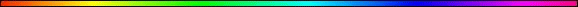 The Festival Of LightsBy Hillel ben David (Greg Killian)Introduction	1Background	5Salvation	6Chanukah	6Christmas	6Diwali	7Ganden Ngam cho	7Tsongkhapa Butter Lamp Festival	7Roman Saturnalia	7Yule	8Tet Nguyen Tieu	8Galdan Namchot	8Gambling	9The New Moon	9Household Celebrations	9Adam’s Festival	9Origin of the Festival of Lights	15Which Came First?	20Other Festivals of Lights	20Conclusion	20IntroductionChanukah, also known as the Festival of Lights, begins on Kislev twenty-five, and ends, eight days later, in Tevet, the tenth month, on either the first or second day. This festival is characterized by the lighting an increasing number of candles on each day. A total of thirty-six candles are lit during this eight-day festival.On the eight nights of Chanukah, Jews light the eight branched candlestick known as the Chanukiah. The Chanukiah is placed on the right side of the front door opposite the mezuzah.Our Sages also teach that Chanukah is a second chance to celebrate the Feast of Tabernacles (Succoth).2 Maccabees 10:6-7 And they kept eight days with gladness, as in the feast of the tabernacles, remembering that not long afore they held the feast of tabernacles, when they wandered in the mountains and dens like beasts. Therefore, they bare branches, and fair boughs, and palms also, and sang psalms unto him that had given them good success in cleansing his place.From a spiritual perspective Chanukah is eight days, even as Succoth is eight days, and we light eight candles because it has a connection with the Ohr HaGanuz, hidden light, which will be revealed in its full glory in the days of Mashiach.Because Chanukah is a second chance to celebrate the Festival of Succoth, we would expect to see that those who celebrate a “Festival of Lights” might celebrate it in the seventh month when the Feast of Tabernacles took place, or in the ninth or tenth month when Chanukah is celebrated. Succoth is also intimately associated with light.During Succoth, in the days of the Temple, the light of the world (four large candlesticks) were set up in the courtyard of the women.Succah 51a MISHNAH. HE WHO HAS NOT SEEN THE REJOICING AT THE PLACE OF THE WATER-DRAWING HAS NEVER SEEN REJOICING IN HIS LIFE. AT THE CONCLUSION OF THE FIRST FESTIVAL DAY OF TABERNACLES THEY DESCENDED TO THE COURT OF THE WOMEN WHERE THEY HAD MADE A GREAT ENACTMENT. THERE WERE THERE GOLDEN CANDLESTICKS WITH FOUR GOLDEN BOWLS ON THE TOP OF EACH OF THEM AND FOUR LADDERS TO EACH, AND FOUR YOUTHS DRAWN FROM THE PRIESTLY STOCK IN WHOSE HANDS WERE HELD JARS OF OIL CONTAINING ONE HUNDRED AND TWENTY LOG WHICH THEY POURED INTO THE BOWLS.FROM THE WORN-OUT DRAWERS AND GIRDLES OF THE PRIESTS THEY MADE WICKS AND WITH THEM THEY KINDLED THE LAMPS; AND THERE WAS NOT A COURTYARD IN JERUSALEM THAT WAS NOT ILLUMINED BY THE LIGHT OF THE PLACE OF THE WATER-DRAWING.The Hasmoneans (the Maccabees) celebrated Chanukah in the 165 B.C.E. time period.  However, they celebrated it at that time because that was the designated time for Chanukah events to occur. Chanukah type events always occur during this time frame, every year! Chanukah was ordained by HaShem from the beginning, as we can see in the Gemara:Avodah Zarah 8a GEMARA. Said R. Hanan b. Raba: KALANDA is kept on the eight days following the [winter] equinox. SATURNALIA on the eight days preceding the equinox. As a mnemonic take the verse, Thou hast beset me behind and before.The Talmud shares that among them were the holidays that preceded and followed the winter solstice. The first was an eight-day holiday called  Kalanda (Kalantes), and the second was an eight-day celebration that followed it called Saturnalia. The two holidays were a total of 16 days and were observed from Dec. 13- Dec. 29.Our Rabbis taught: When primitive Adam saw the day getting gradually shorter, he said, ‘Woe is me, perhaps because I have sinned, the world around me is being darkened and returning to its state of chaos and confusion; this then is the kind of death to which I have been sentenced from Heaven!’ So he began keeping an eight days’ fast. But as he observed the winter equinox and noted the day getting increasingly longer, he said, ‘This is the world's course’, and he set forth to keep an eight day’ festivity. In the following year he appointed both as festivals. Now, he fixed them for the sake of Heaven, but the [heathens] appointed them for the sake of idolatry.He was so ecstatic and relieved that in the ensuing year(s) he established these eight days before and eight days after, and dedicated them to heaven, but the pagans came later and made it into astral worship.Thus we see that the festival of Chanukah was instituted by Adam very close to the beginning of time. This early celebration of the Festival of Lights was called “Adam’s festival”. Two deviant festivals sprang up from Adam’s festival: Kalanda is the eight days after the winter solstice, and Saturnalia is eight days beforehand.As we go forward in time, from the days of Adam, we find several allusions to Chanukah in the Torah.
In the original Hebrew, the twenty-fifth word in the Torah is Ohr - אור, light. We begin lighting the Chanukah lights on the twenty-fifth day of the ninth month called Kislev. We continue lighting for eight days till the beginning of Tevet, the tenth month. The last day of the feast is the greatest day of the feast. Therefore, it is the tenth month which is the most important.When the Bne Israel traveled in the desert, on their way from Egypt to the land of Israel, the twenty-fifth place that they camped was Chashmonah. This alludes to the priestly family of Chashmonaim (Hasmoneans) who led the Maccabee armies in the battle against the Greeks, and rested on the twenty-fifth day of Kislev.The 23rd chapter of Vayikra (Leviticus) describes HaShem’s holidays in order, starting with Shabbat. Immediately afterwards, in the beginning of chapter 24, we find the commandment to light the Menorah in the Temple. This is a hint to a holiday connected to the lighting of the Menorah.The 7th chapter of Bamidbar (Numbers) describes the offerings that the tribal leaders brought when the Tabernacle was dedicated. Chapter 8 begins: HaShem spoke to Moshe, saying: “Speak to Aaron and say to him: ‘When you light the lamps, the seven lamps shall cast their light toward the face of the menorah.’” We thus see a connection between the dedication of the Temple and the lighting of the Menorah. After the Maccabean war ended, the Jews cleaned, repaired and rededicated the Temple, and lit the Menorah once again.In the Nazarean Codicil we find the last allusion to Chanukah written in the tenth chapter John, verse 22:  And it was at Jerusalem the feast of the dedication (Chanukah), and it was winter. 23  And Jesus walked in the temple in Solomon’s porch. 24  Then came the Jews round about him, and said unto him, How long dost thou make us to doubt? If thou be the Christ, tell us plainly. Here we see the word ‘Chanukah’ translated as ‘Dedication’, and we see Yeshua celebrating it.Thus we have additional hints, in the Torah, that Chanukah was in the mind of HaShem when He created the world.As we go forward in time we find an allusion to Chanukah in the Tanach.The Prophet Chaggai alluded to Chanukah in his prophecy:Chaggai (Haggai) 2:18 Consider now from this day and upward, from the four and twentieth day of the ninth month, even from the day that the foundation of HaShem’s temple was laid, consider it. 19  Is the seed yet in the barn? yea, as yet the vine, and the fig tree, and the pomegranate, and the olive tree, hath not brought forth: from this day will I bless you.From this prophecy we see that the first full day of the laying of the foundation for the second Temple was on Kislev twenty-five, the twenty-fifth day of the ninth month. Thus the Temple and its light are associated with Chanukah, The Festival of Light. This date for the laying of the foundation of the second Temple is so significant that the Syrian-Greeks will specifically choose this day to defile the Temple, in 162 B.C.E. The Temple, built for the glory of HaShem, was defiled by idolaters, transforming it into a place that would combine Jewish faith with a universal, Hellenistic vision. For this reason they placed their idol in the Temple, choosing specifically the twenty-fifth of Kislev as the day for this desecration, so as to correspond with the original day of the laying of the foundation of the Second Temple. This was a deliberate attempt to offend the religious public, which they defined as a group of zealots.Three years after the desecration of the Temple by the Syrian-Greeks, Yehuda Maccabee and his brothers planned the rededication of the altar and of the Temple as a whole for the anniversary of its defilement, the day of the oil, and they celebrated the festival of Succoth in the ninth month, “with myrtle branches and citron branches and palm branches, for eight days, with joy and festivity”. They thereby instituted for all generations the parallel between the dedication of the Temple in the days of King Solomon, on Succoth, The laying of the foundation for the second Temple, and its rededication in Kislev in the days of the Hasmoneans, with a further parallel between the ingathering of the grain and the wine and the ingathering of the olives, as celebrations of equal weight. Before we get too far ahead of ourselves, lets continue looking at another allusion to Chanukah, before the days of the Hasmoneans, as detailed by our Sages, in the Mishna.We see that the Oral Torah given to Moshe on Mount Sinai also has an allusion to Chanukah.Bikkurim Chapter 1:6. HE WHO BUYS TWO TREES [THAT HAD GROWN] IN PROPERTY BELONGING TO HIS FELLOW BRINGS BIKKURIM BUT IS NOT TO MAKE THE RECITAL. R. MEIR SAYS: HE ALSO MAKES THE RECITAL. IF THE WELL DRIED UP, OR THE TREE WAS CUT DOWN, HE BRINGS BUT DOES NOT RECITE. R. JUDAH SAYS: HE BRINGS AND RECITES. FROM PENTECOST TILL SUKKOTH ONE MAY BRING [BIKKURIM] AND MAKE THE RECITAL; FROM SUKKOTH TILL HANUKAH, ONE MAY BRING, BUT DOES NOT MAKE THE RECITAL. R. JUDAH B. BATHYRA SAYS: ONE MAY BRING AND ALSO MAKE THE RECITAL.Apparently, while the holiday of Chanukah is a later development, this time of the year is agriculturally significant because the agricultural aspect of first fruits (bikkurim) serves to purify the cosmic festival, instituted by Adam, which had become a pagan celebration. The natural agricultural cycle of the Land of Israel is such that the end of the olive season (and thus the end of the first fruits season) falls in the last week of Kislev. This creates a situation in which the celebration of the first fruits with olive oil coincides with the natural, universally recognized need to create light at this time of darkness. Thus the light of pure olive oil, from the produce of the land brought as first fruits to the Temple, replaces the impure, pagan “light and fire,” thereby illuminating the world with purity emanating from the holiness of the land and of the Temple. A connection between Chanukah and Succoth is also found among the prophesies of Haggai. He was one of the last prophets and one of the Anshe Knesset HaGedolah, The Men of the Great Assembly. He lived during the reign of King Darius of Persia, who according to the Midrash was the son of Achashverosh and Esther, and he sanctioned and encouraged the construction of the second Beit HaMikdash which had begun in the days of Cyrus but was subsequently discontinued for eighteen years.Haggai, the Prophet, conveyed the following:Haggai 2:1,6 In the seventh month [Tishre] on the twenty first of the month, the seventh day of Succoth, which is called  Hoshana Rabbah, the word of HaShem came through Haggai the prophet saying ... for thus said HaShem, ‘there will be one more; it is a small one, I will shake the heavens and the earth and the sea and the dry land’.The message of this prophecy was that in addition to the current subjugation under Persia, one more nation would subdue the Jews, the Greeks; but their domination would last only a short time. HaShem was thus saying, “During the Greek rule, I will cause a major upheaval in the land”, a reference to the Hasmonean’s revolt against the Greeks and the miracle of Chanukah.Afestival of lights is something that many cultures have in common with the Jews. Hindus have Diwali, the Buddhists have Loy Krathong (with water-borne and air-borne lanterns), the Chinese have their annual Lantern Festival, and I'm sure there are many more. Lighting displays have also been an important aspect for Christmas observers around the world. Lets look at some of these observances and see how they compare to Chanukah, which has its source in Adam’s festival observance.BackgroundWhile I was studying at the University, I met a young woman who told me that she, and other Hindus in India, celebrated the festival of lights in the sixth and seventh month of the Hindu calendar, on the day of the new moon. This corresponds to the Gregorian months of October and November. This got me wondering about connections to Chanukah, which is also called The Festival of Lights.I have known for some time that Christians also celebrate a festival of lights on December 25. Christmas is sometimes called in the Latin Church the Feast of Lights, so many candles are used. What is fascinating is that this festival takes place in the tenth month, yes, the tenth month, on the twenty-fifth day. While everyone knows that December is the twelfth month of the Gregorian calendar, not so many realize that December means the tenth month in Latin. Thus the name December testifies to the fact that this time period was known in earlier times as the tenth month. The Biblical calendar does, indeed, call this time period Tevet, which is the tenth month of the Biblical calendar. Clearly the ancient Roman calendar also acknowledged that this is the time for the tenth month.On the twelve days of Christmas, Between Christmas and the Epiphany, Christians decorate the outside and inside of their houses with lights.Christmas is also observed as an eight-day festival from December 25 through January 1. Note the eight days: Dec. 25, Dec. 26, Dec. 27, Dec. 28, Dec. 29, Dec. 30, Dec. 31, Jan. 1. Many abstain from work during these days. Major manufacturers often give their employees these days as vacation.Further, some Christians celebrate the Feast of the Circumcision of Our Lord, which is a Christian celebration of the Brit mila (ritual circumcision) of Yeshua, eight days after his birth, the occasion on which the child was formally given his name, Yeshua, a name derived from Hebrew meaning salvation. The feast day appears on January 1 in the liturgical calendar of the Eastern Orthodox Church. It also appears in the pre-1960 General Roman Calendar, and is celebrated by some churches of the Anglican Communion and virtually all Lutheran churches.Christmas is celebrated by attaching lights to their Christmas trees and to their homes.Ganden Ngamcho is celebrated, by Buddhists, on the twenty-fifth day of the tenth month of the Tibetan calendar. On this night of the day, countless butter lamps are lit on the roofs of every monastery and lay person’s house. Its distinctive mark is the lighting of lamps and bonfires. This Tibetan Buddhist festival commemorates the birth and death of Tsongkhapa (1357-1419), a saintly scholar, teacher, and reformer of the monasteries, who enforced strict monastic rules.The Tibetan calendar is lunar based and the tenth month corresponds to the Biblical calendar for Kislev (the ninth month). This means that Ganden Ngamcho falls on the first night of Chanukah! When I realized that these four major religions, Judaism, Christianity, Buddhism, and Hinduism, all had a major festival called the festival of lights, I knew that there had to be a common origin that was based in the Torah. SalvationEach of four great religions celebrate their festivals of lights to commemorate a great salvation for the people. In our introduction we demonstrated that Adam instituted the Feast of Lights (Chanukah) specifically to commemorate his own salvation from a world that was descending into darkness. Avodah Zarah 8a When primitive Adam saw the day getting gradually shorter, he said, ‘Woe is me, perhaps because I have sinned, the world around me is being darkened and returning to its state of chaos and confusion; this then is the kind of death to which I have been sentenced from Heaven!’Since the origins of this festival were rooted in a great salvation, we would expect this theme to be picked up in the celebrations for the other great religions.I would like to look at each of the great religions and how they recreate Adam’s salvation.ChanukahChanukah, celebrated by Jews all over the world, celebrates the salvation of the Jews from the tyranny and slaughter of the Syrian-Greeks, in the days of the Maccabees. The Syrian Greeks were trying to remove Torah from the world. The Syrian-Greeks were trying to remove the Light of The World!Now Chanukah is a ‘second chance’ to celebrate Succoth (The Feast of Tabernacles). The Maccabees were too busy fighting the Syrian-Greeks to celebrate Succoth, therefore when they completed their battle, they celebrated Succoth a bit late. Just as Succoth lasts eight days, so also does Chanukah last eight days. What makes this so fascinating is that Christmas, as we shall soon see, is a faux date to celebrates the birth of the Messiah. ChristmasChristmas is an official Christian holiday, celebrated in every Christian land, that celebrates the birth of Yeshua (Jesus) who was sent to save mankind from their sins. Liturgically, Catholics celebrate an octave of Christmas, which is 8 days. (Just FYI- we also celebrate an octave of Easter starting on Easter Sunday). The octave of Christmas ends on January 1, which is a holy day of obligation (the Solemnity of Mary)This is very interesting because the Tanakh and the Nazarean Codicil show clearly that Yeshua was born during the Feast of Tabernacles (Succoth), in the seventh month (Tishri), as we have shown in the study titled: BIRTH. Now the Nazarean Codicil shows clearly that Christians regard Yeshua as The Light of The World.Yochanan (John) 8:12 Then spake Yeshua again unto them, saying, I am the light of the world: he that followeth me shall not walk in darkness, but shall have the light of life.The connection to Succoth becomes firm when we realize that Yeshua spoke these words in Jerusalem while observing the Light of the World in the Temple, as we saw in the Mishna earlier.Now we learned earlier that Chanukah was a ‘second chance’ to celebrate Succoth. Thus we understand that there is a clear connection between Christmas and Chanukah.DiwaliDiwali is an official holiday in India, Guyana, Trinidad & Tobago, Mauritius, Malaysia, Nepal, Singapore, Sri Lanka, Myanmar and Fiji. Hindus, Jains, and Sikhs celebrate Diwali.This festival holds an message of salvation since the festival is reckoned with Lord Rama's victory as the King of Ayodhya after his return to the kingdom from 14 years of exile along with his wife Sita and brother Laxman after killing the demon, King Ravana.The name Diwali is itself a contraction of the word Dīpāvali, which translates into row of lamps. Diwali involves the lighting of small clay lamps filled with oil to signify the triumph of good over evil, victory over darkness, knowledge over ignorance. While Diwali is popularly known as the “festival of lights”, the most significant spiritual meaning is “the awareness of the inner light”.Central to Hindu philosophy is the assertion that there is something beyond the physical body and mind which is pure, infinite, and eternal, called the Atman. Just as we celebrate the birth of our physical being, Diwali is the celebration of this inner light, in particular the knowing of which outshines all darkness (removes all obstacles and dispels all ignorance), awakening the individual to one's true nature, not as the body, but as the unchanging, infinite, immanent and transcendent reality.The festival begins on Dhan Teras, the 13th day of the dark half of Asvina, and ends on Yama Dvitiya, the 2nd day of the light half of Karttika.Diwali, the festival of lights, is on the twenty-fifth. That is the day when crackers burst and rockets soar.Ganden Ngam choTsongkhapa Butter Lamp FestivalThe name, Ganden Ngam cho, means “festival of light”, is celebrated in memory of Tsong Khapa, founder of Gelukpa sect who attained complete salvation and internal immortality. This festival of light celebrates the birth, death, and entry to nirvana of Tsongkhapa.During the festival, thousands of butter lamps (dishes of liquid clarified butter called ghee, with wicks floating in them) are lit on the roofs and window sills of homes and on temple altars. At this time people seek spiritual merit by visiting the temples.Originally Ganden Ngamcho was celebrated to honor the Buddha, pleasing the deities, driving out demons, and having fun.As we mentioned earlier, Ganden Ngam cho, always falls on the first night of Chanukah. On the Tibetan calendar it occurs on the twenty-fifth day of the tenth month, which is consistent with the allusion to twenty-five and the tenth month.Ganden is the Tibetan name for the paradise of the Buddha of the future. This name therefore suggests the salutary wish that Ganden monastery would become a route to the world’s salvation.Roman SaturnaliaKalanda is the eight days after the winter solstice, and Saturnalia is eight days beforehand.In Rome the feast of lights was named Saturnalia, as we saw previously from the Talmud. According to tradition the Saturnalia had been established in honor of Saturn when, all of a sudden, after a lengthy and prosperous reign, “Saturn suddenly disappeared.”The observation of the Roman Saturnalia festival was originally observed for eight days, from the 25th of December until the first of the New Year.Macrobius wrote that in celebrating the Saturnalia the Romans used to honor the altars of Saturn with lighted candles . . . sending round wax tapers during the Saturnalia.”YuleYule or Yuletide ("Yule-time") is a winter festival that was initially celebrated by the historical Germanic people as a pagan religious festival, though it was later absorbed into, and equated with, the Christian festival of Christmas. The festival was originally celebrated from late December to early January on a date determined by the lunar Germanic calendar. The festival was placed on December 25 when the Christian calendar was adopted.Tet Nguyen TieuTet Nguyen Tieu is The Lunar New Year Festival, which is also known as The Lantern Festival, is a traditional festival in China and it is the Lunar New Year in Vietnam. The Zhou calendar set the beginning of the year as the day of the new moon before the winter solstice (first day of the first month).Lanterns are decorated and exhibited in a gorgeous way. Along the streets, lanterns are also hung up in rows. Originally from China, there are several stories explaining how Tet Nguyen Tieu got its start. In one tale, a swan flew down from heaven, soaring above the Earth, and was killed by a hunter. The Jade Emperor, king of heaven, was so infuriated by the killing of his swan that he ordered an army down to earth to burn everything to the ground as punishment. But not all of the emperor’s soldiers agreed; some managed to sneak down to earth and warn the people, telling them to hang red lanterns outside their homes on this day so that, from heaven, the earth would appear to be burning. Evidently, the tradition stuck.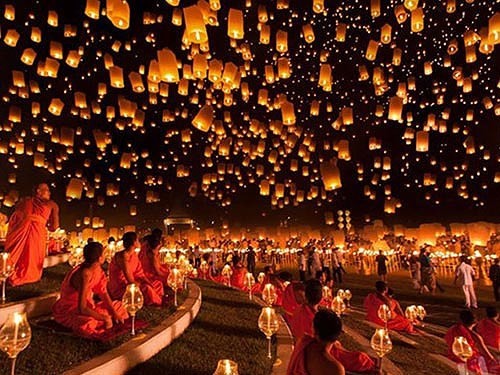 Galdan NamchotGaldan Namchot is a festival celebrated in Tibet, Mongolia and many regions of Himalaya and particularly in Ladakh, India. It is to commemorate the birth as well as parinirvana (death) and the Buddhahood of Je Tsongkhapa (1357–1419 AD), a famous Scholar/teacher of Tibetan Buddhism whose activities led to the formation of the Gelug school of Tibetan Buddhism. Galdan Namchot also marks the beginning of the new year celebrations in Ladakh.On the twenty-fifth day of the tenth month of the Tibetan lunar calendar, Galdan Namchot is celebrated to commemorate birthday and Buddhahood of Je Tsongkhapa. Galdan Namchot also marks the beginning of the new year (which falls after five days of the Galdan Namchot festival and continues till the Dosmoche festival in February)As a part of the Galdan Namchot festival, monasteries, public and residential buildings are lit up. Butter lamps are also lit up which symbolizes the annihilation of darkness.* * *LampadephoriaFeast of IsisWinter Solstice holidays: December 21Blue Christmas (holiday)Brumalia (Ancient Rome)Dongzhi Festival (Asia)Korochun (Slavic)Sanghamitta Day (Theravada Buddhism)Shalako (Zuni)Yaldā (Iran)Ziemassvētki (Latvia)GamblingThere is a tradition of gambling on Diwali. Hindu beliefs hold that the Goddess Parvati played dice against her husband Lord Shiva, declaring “whosoever gambled on Diwali night would prosper throughout the following year”.There is a tradition of gambling on Chanukah. We use the dreidel (a four sided top) with its four Hebrew letters to determine the outcome. This was one of the device that Our Sages used to study the Torah at a time when it was forbidden. They would study Torah till the soldiers came, then they would hide their books and play dreidel. Thus they were able to use gambling as a method of studying Torah.The New MoonChanukah is the only Jewish festival that occurs during  two separate months, from the twenty-fifth of Kislev till the first or second of Tevet. The twelve days, and the eight days, of Christmas both span the months of December and January.Diwali spans the lunar months of Asvina and Karttika, with the main celebration taking place on the new moon.Household CelebrationsChanukah is a festival which is normally celebrated only at home. In the Ashkenazi tradition, every member of the family lights his own Chanukiah. In the Sephardi tradition, only the head of the household lights a Chanukiah. The Chanukiah is placed, outside the house, on the left side, as you enter the home, opposite the mezuzah.Christmas is a family festival celebrated around a Christmas tree in the home. Family members exchange presents and enjoy a festival meal together. The lights on the Christmas tree are lit and the lights on their homes are also lit. Many neighborhoods compete to see who can have the most spectacular display of lights on their homes and in their yards. In fact, other than the gift giving, the lights on the tree and house are the primary manifestations of this Christian festival of lights.Diwali is essentially a festival for householders. The preparations, rituals, and the entire celebration focuses on the home and family, spanning out to cover the community as a natural extension.Ganden Ngam cho is also primarily celebrated at home, though they also light lamps in their temples.Now that we understand the various religious celebrations that are associated with the festival of lights, let’s look deeper at the real reasons why folks celebrate these festivals.Adam’s FestivalAdam was like an astronaut who had just landed on a different planet. It was his planet, our planet, but everything was completely new, including Adam, himself. He journeyed through his world like a stranger in a foreign land, in which everything was unfamiliar and unknown.Adam was created in the autumn, on Rosh Hashanah. He did not know about seasons or the shortening and lengthening of days, or the slow pace of different natural cycles. After he was filled with anxiety when he first saw the setting sun and rejoiced over the first sunrise, he noticed, the Talmud tells us, that the days were becoming shorter. The world is darkening, he thought, in a huge, multi-cyclical sunset. Soon, darkness will cover the planet. The reason for this was clear to him: This was a punishment for his sin, it was because he spurned God’s directive and ate the fruit of the Tree of Knowledge. God decided to return the world to its original chaotic state because He was disappointed in him. Actually, what else could he have thought?Adam decided to atone for his sin. He took upon himself to fast and pray to God until He would nullify His decree. He did this day after day after day. For a full eight days he fasted and prayed until, suddenly something changed: One day, the sun set a bit later than the previous day. The days began to lengthen once again. Adam’s joy knew no bounds. He immediately declared eight days of feasting and joy, parallel to the eight days that he had fasted. From the next year and on (in the meantime he saw the days lengthening and shortening again and understood that this was a natural cycle), Adam set these sixteen days, the eight days that he had erroneously fasted and the eight days that he celebrated – as one long holiday.(Please be aware that Kislev can have either 29 or 30 days depending on the year. This means that sometimes Adam’s fast ends on Tebet 2 and sometimes on Tebet 3. Conversely, Adam’s feast sometimes begins on Tebet 4 and continues till Tebet 11.)Now begins the really interesting part: The Talmud tells us that most of Adam’s descendants continued with his tradition of celebrating a sixteen-day holiday in the middle of the winter, to mark what we today call the “winter solstice). The original circumstances surrounding the holiday were forgotten and later, its legacy was incorporated into various idolatrous beliefs of the various nations that preserved it. The sages recount a number of these holidays, which were celebrated by the neighboring nations in their respective eras. This midrash is anchored in historic and anthropologic fact: The winter solstice is indeed celebrated in various ways throughout the world.  (The most famous version is none other than Xmas. The 25th of December was the day of the winter solstice in the Roman Empire, when it was called by its idolatrous name, Saturnalia. Liturgically, Catholics celebrate an octave of Christmas, which is 8 days. The octave of Christmas ends on January 1, the Solemnity of Mary)After hearing this story, it is difficult not to immediately think of Chanukah. Chanukah lasts for eight days, parallel to the days of fasting or the days of joy that Adam marked. Despite the fact that the Hebrew calendar is determined by the lunar cycle and not by the solar cycle, the leap years ensure that Chanukah will always fall out in the winter, near the winter solstice. (In Jewish tradition, the day after the winter solstice is called tekufat Tevet, the time period of the month of Tevet because it always falls out adjacent to the first of the month of Tevet, in the middle of Chanukah). Above and beyond the specific historic association of the war of the Maccabees against the Greek kingdom and the Hellenists, Chanukah is about the war of light against darkness and transforming darkness to light, both because of the miracle of the flask of pure olive oil that lit the menorah in the Temple for eight days and because of the fact that the Greek kingdom was experienced as “darkening the eyes of Israel”  and hiding the unique Divine light of the Torah.Could it be that Chanukah is also a descendant of Adam’s primordial holiday, similar to the winter celebrations of pagan nations? Historically, this is not true. The sages instituted Chanukah in response to the historic war with the Greeks. Moreover, it does not fit in with the spirit of Judaism, which is based on ‘reset’ of the calendar and its holidays, beginning with the exodus from Egypt and the giving of the Torah.How then, can we understand the blatant similarity between Chanukah and Adam’s holiday? We can reach the following conclusion: When they established the holiday of Chanukah, the sages related not only to the miracles of the triumph over the Greeks and the flask of oil, but also to the fact that by Divine Providence they took place adjacent to the winter solstice. Furthermore, there is a deep affinity between these miracles and the winter solstice, with both symbolizing the triumph of light over darkness. When the sages outlined Chanukah, they intended for it to be a  type of replacement or rectification of the pagan winter holidays, also symbolized by Greece.Which of the sixteen days of Adam’s holiday does Chanukah seek to reconstruct? Because we have adopted the ruling that every day, we add another candle – more light – to the Chanukah menorah, it would seem to parallel the first days. Those were the days that expressed the intensification of darkness, which we mitigate by increasing the light. What, then, about the next eight days, in which the light intensifies? Chanukah is only eight days, not sixteen – and there is no other holiday that joins it to mark the eight days of intensification of the light, which, after all, were the main part of Adam’s celebration.We do not have a second holiday, but if we count eight days from the day after Chanukah, we reach another significant day on the Jewish calendar: The fast of the Tenth of Tevet. Could there be a connection between the two? Is it possible that on a deeper level that has never been investigated, the Tenth of Tevet completes the rectification of Chanukah for Adam’s holiday? To answer these questions, we must understand the place of the Tenth of Tevet as part of the days that commemorate the destruction of the First Temple.[Editor’s note:  On Asarah B'Tevet, the 10th day of the Jewish month of Tevet, in the year 3336 from Creation (425 BCE), the armies of the Babylonian emperor Nebuchadnezzar laid siege to Jerusalem. Thirty months later—on 9 Tammuz 3338—the city walls were breached, and on 9 Av of that year the Holy Temple was destroyed. The Jewish people were exiled to Babylonia for 70 years.]* * *When Adam saw that the days were getting shorter and the nights longer, he thought that it was the end of the world and he fasted for eight days, until he saw that the days were once again getting longer, whereupon he celebrated for eight days. The following year, he made a holiday of 16 days, which has been preserved in various forms in a number of cultures as the “winter solstice”. Chanukah also falls out during this time, and it seems that it comes to rectify the first eight, shortening, days that Adam counted. Chanukah daily adds light, in the face of the feeling of intensifying darkness.The eight days after Chanukah end on the tenth of Tevet, the first of the fasts for the destruction of the Temple. The siege on Jerusalem began on the Tenth of Tevet. The universal influence of the Temple, depicted in King Solomon’s prayer and the vision of the future of the prophets, ceased on that day – and the universal vision of Judaism was suspended. (On the 17th of Tamuz, the internal, national influence of the Temple ceased. On the 9th of Av, the physical Temple was destroyed and on the Fast of Gedaliah the remaining vitality of the Temple terminated). The Tenth of Tevet is also associated with the translation of the Torah into Greek and the birth of Yesh”u – two failed attempts to make Judaism universal.Zechariah 8:19 Thus saith HaShem of hosts: The fast of the fourth month, and the fast of the fifth, and the fast of the seventh, and the fast of the tenth, shall be to the house of Judah joy and gladness, and cheerful seasons; therefore love ye truth and peace. In the future, the fast days for the destruction of the Temple will become days of joy and happiness and the Tenth of Tevet will be the holiday of the renewed, rectified influence of Judaism on the world. The eight days following Chanukah will become a holiday, like the holiday of Adam, the father of all humankind. The celebration will peak on the Tenth of Tevet.Currently, Jewish law follows the legal decision of the House of Hillel and we add one additional candle every night of Chanukah. But it is written that in the future, the law will be according to the House of shumai, which determined that one candle from the eight should be subtracted each night. Here we see that the law can be according to both views: After eight days of adding a candle a day, we will celebrate eight days of subtracting a candle a day – which will symbolize the lessening of the negative components in the nations of the world, until its fertile meeting with Judaism. After separation from the dark components, we will reach rectification, the clarification of the cultures of the world and the dissemination of Torah to all the nations.A different order is possible in the future, as well. First, we would light according to the ruling of Beit Shammai (subtracting the negative components of the nations of the world). Afterwards, we would add holiness and a candle a day, according to the ruling of Beit Hillel. (This order would naturally flow with the shortening and then lengthening days).If we light according to the first method: Adding a candle a day as per Beit Hillel and then subtracting a candle a day as per Beit Shammai, there is one day in the middle, on which we light eight candles in either direction. According to this method there would be 15 days, in which we would light a total of 64 candles. Alternately, there could be 16 days, in which days 8 and 9 both have eight candles. In this case, we would light a total of 72 candles.According to the second method, we would begin with Beit Shammai, subtracting the negative components of the nations, followed by the ruling of Beit Hillel, adding one candle a day to represent added  holiness. If the entire process would take 16 days, with days 8 and 9 both having one candle, we would light 72 candles in all. However, if day 8, with one candle, would apply to both the last day of Beit Shammai’s ruling and the first day of Beit Hillel’s, we again have 15 days and a total number of 71 candles. This is the secret of the Nation of Israel amidst the nations of the world. “And the wolf (the 70 nations of the world) will live with the (one) sheep,” – the Nation of Israel.Translated, with additions, from Rabbi Ginsburgh’s book, “Hanerot Halalu”.* * *After Adam was exiled from the Garden of Eden he noticed as the months progressed that the length of daylight progressively grew shorter. He reached the conclusion that this was due to his sin of eating from the Tree of Knowledge of Good and Evil for which he was told that he would surely die. He figured that the lessening of the light was the way his punishment would be administered and concluded that the world would return to “chaos and void.” Therefore, he began to fast and ask for forgiveness.After an eight-day fast and deep contrition he noticed the increase in darkness was slightly less each day. He thus celebrated for eight days as each day the daylight became longer. The following year he celebrated for sixteen days – eight for his initial period of fasting and eight for his celebrating the return of the light. Since these events coincided with the yearly winter solstice, later generations and cultures took what Adam had established with good intentions and turned these days into pagan holidays and idol worship.Avodah Zarah 8a GEMARA: Rav Ḥanan bar Rava says: When are these festivals celebrated? Kalenda is celebrated during the eight days after the winter solstice, and Saturnalia is celebrated during the eight days before the winter solstice. And your mnemonic to remember which festival is that the one that occurs after the solstice is mentioned first in the mishna, and the festival that takes place before the solstice is mentioned after, as in the verse: “You have hemmed me in behind and before, and laid Your Hand upon me” (Psalms 139:5), where the word “before” appears after the term “behind.” 7With regard to the dates of these festivals, the Sages taught: When Adam the first man saw that the day was progressively diminishing, as the days become shorter from the autumnal equinox until the winter solstice, he did not yet know that this is a normal phenomenon, and therefore he said: Woe is me; perhaps because I sinned the world is becoming dark around me and will ultimately return to the primordial state of chaos and disorder. And this is the death that was sentenced upon me from Heaven, as it is written: “And to dust shall you return” (Genesis 3:19). He arose and spent eight days in fasting and in prayer. 8Once he saw that the season of Tevet, i.e., the winter solstice, had arrived, and saw that the day was progressively lengthening after the solstice, he said: Clearly, the days become shorter and then longer, and this is the order of the world. He went and observed a festival for eight days. Upon the next year, he observed both these eight days on which he had fasted on the previous year, and these eight days of his celebration, as days of festivities. He, Adam, established these festivals for the sake of Heaven, but they, the gentiles of later generations, established them for the sake of idol worship.Chanukah also comes during the darkest time of the year and although it may seem that lighting lights at this season is “borrowed” from earlier cultures, the historic time frame belies this assertion as the twenty-fifth day of Kislev is simply when the Maccabees entered the Temple and rededicated it. If anything, the fact that the miracle of light transpired at the darkest time of the year gave the Sages hope that Chanukah would in a sense rectify what idol worship had done to Adam’s original good intentions.Rabbi Yitzchak Ginsburgh takes the above Talmudic tradition and explains its ramifications while expanding upon it in a truly visionary manner (Hanerot Halalu; The Eighth Light). He points out that eight days after the end of Chanukah is the tenth of Tevet, the fast day for the beginning of the siege of Jerusalem at the time of the First Temple, as discussed above in “The Tents of Shem.” Rabbi Ginsburgh explains that the destruction of the First Temple marked in a sense the temporary end of a universal vision for mankind as espoused by many of the prophets. King Solomon on the very day the Temple was dedicated prayed a long series of prayers concerning Israel. He then turned his attention to the nations of the world:Melachim alef (I Kings 8:41-43) And also to the stranger, who is not of Your people Israel, but will come from a far country for the sake of Your Name. For they shall hear of Your great Name, and of Your mighty hand, and of Your outstretched arm, and he will come and pray toward this house. You shall hear in heaven Your dwelling place, and do according to all that the stranger calls You for, that all peoples of the earth may know Your Name, to fear You, as do Your people Israel, and that they may know that Your Name is called upon this house that I have built.Isaiah later proclaimed that God’s intent was that all peoples should come to the Temple: “I will bring them to My holy mount, and I will cause them to rejoice in My house of prayer, their burnt offerings and their sacrifices shall be acceptable upon My altar, for My house shall be called a House of Prayer for all peoples” (Isaiah 56: 7). The destruction of the First Temple put on hold that vision which will ultimately be fulfilled in the Messianic era.According to Jewish tradition another event occurred right before the tenth of Tevet – the birth of Jesus on the ninth of Tevet. Both the translation of the Torah into Greek (as discussed above) and Christianity were attempts to universalize Judaism. Although both attempts missed the mark as far as Jewish tradition is concerned, it is important to note the common desire to bring Torah (in some manner) to the entire world.Regarding all of the fast days instituted for the destruction of the Temple, the prophet Zechariah proclaimed: “So said the God of Hosts: The fast of the fourth [month], the fast of the fifth [month], the fast of the seventh [month], and the fast of the tenth [month] shall be for the house of Judah for joy and happiness and for happy holidays…”.Rabbi Ginsburgh then makes a bold, fascinating and innovative leap of imagination by discussing what these holidays could possibly look like, especially the tenth of Tevet coming only eight days after Chanukah. He dangles this possible scenario: The eight days of Chanukah could be prolonged another eight days and culminate on the tenth of Tevet. These sixteen days would rectify, clarify and renew Adam’s original universal holiday!He even makes another bold proposal: the first eight days could be according to Beit Hillel, when we add a new light each night, while the second eight days could be according to Beit Shammai, when we begin with eight lights and lessen them each night until only one remains. This one remaining candle would symbolize a world united in peace and harmony serving the One God. This would also fulfill in practice the Talmudic statement: “These and these are the words of the Living God.”Rabbi Ginsburgh makes clear that this is not a proposal that can be instituted now and only means to show in an inventive way how one could take all the various traditions regarding these days and times in order to forge a universal holiday that would reflect a Messianic vision of peace for all humanity.Chanukah, as we discussed above, is a time to dream big, and even more, it is a time for dreams and miracles to come true. Sitting in the spiritual radiance of the lights of Chanukah is a propitious time to envision and pray for a world of universal peace and harmony.* * *Another perspective:Our sages may have been aware of an additional reason for eight days: It was because Chanukah may have covered over an earlier phenomenon with their historical cultural layer; a phenomenon that had its moorings, like so many cultures, in nature. After all, Shavuot began as a first fruits agricultural festival that became the time of the giving of the Torah. Sukkot was a harvest festival initially, and Pesach was a spring rite festival, which were layered with the idea of sitting in shaded booths in the desert wandering, and being released from bondage, respectively. What about Chanukah? It may well have been the layered application to a holiday popular in the ancient world that celebrated the winter solstice. Talmud Avodah Zarah gives us this story. Since, according to the Mishna, we are not allowed to do commerce with the pagans within three days of their holidays, it was important to discuss those holidays. The Talmud shares that among them were the holidays that preceded and followed the winter solstice. The first was an eight-day holiday called Kalantes, and the second was an eight-day celebration that followed it called Saturnalia. The two holidays were a total of 16 days and were observed from Dec. 13- Dec. 29.The following story is told in the Talmud passage there: What are the origins of these pagan rites? Adam, the first man, became very concerned (as he was born on Rosh Hashanah) and noticed as the days went by, that they were shorter. “Oy!” says Adam, “it’s because of my sin that God is returning the world to darkness to Tohu vaVohu, to its chaotic state!” He became more and more vexed, until he began to notice that the days began to lengthen once again after the solstice, and he realized that these diurnal periods were cyclical. He was so ecstatic and relieved that in the ensuing year(s) he established these eight days before and eight days after, and dedicated them to heaven, but the pagans came later and made it into astral worship.Note, here, the Talmud maintains that this festival was first a holy time dedicated to God. Only after does it become a pagan rite. Note, also, that the only place we find this phrase “in the ensuing year(s) he established these eight days” in all of the Talmudic literature is here, in the description of these festivals, and the festival of Chanukah in TB Shabbat! Clearly, then, the rabbis are aware of this connection to the eight-day festivals marking the decreasing and increasing light of the sun! This is likely seen in one of the comments that discusses the debate between the schools of Hillel and Shammai in Mishna Shabbat with regard to what one does in lighting the menorah. Do we begin with one candle, and work our way up each day, reflecting the expansion of light in the miracle of the oil, or do we begin with eight candles and work our way down each night, reflecting the diminishing amount of miracle oil? A sage in the Gemara there notes: according to one, Shammai’s view reflects the days coming in (nichnasim); according to Hillel’s school’s opinion, it reflects the days branching out (yotzim)! This seems to be exactly the process of days before and after the solstice that the festival of Kalantes and Saturnalia mark! Perhaps another reason the Hillel school opinion prevailed is that it stressed the joy of expanding light, rather than shrinking light!Now it is an excellent thing that the Talmud came along and told us the eight days are due to the miracle of the oil that lasted eight days! Because of all the other explanations–of the menorah, Sukkot in the newly dedicated Temple and the miracle of the altar fire being found–evaporate when the Temple is destroyed in 70 CE and Jews exiled into the diaspora. And the solstice, after all, is celebrated by every culture. A solstice festival would not have preserved Jewish people in the diaspora. Nor is the solstice tightly connect to Chanukah, which is based on the rather mobile Jewish calendar, making it in early or in late December. The little cruse of oil and the miracle of light it shed, and the Pirsuma denisa, the need to broadcast this miracle by a home ceremony of dispersing light in our windows or on our doors, helped this holiday and our people endure. It also made it, like all of the Jewish holidays, which at first were based on natural cycles, before each received a spiritual/ theological/ historical layer. Chanukah may not have survived without the little cruse of oil! However, it is also ironic that we, in our modern era, diminish and rue the fact that Chanukah has been taken off its spiritual moorings, and made into a homogenized version of simply another festival of light, so common among all cultures at the time the short days in winter. Jews may well have been enamored of these universal festivals of light, and our sages wisely decided to give it a “distinctly Jewish twist” so as to draw them away from potential pagan influences. May we be mindful and grateful for Chanukah’s uniquely Jewish and historical aspect as a holiday that sealed our Jewish identity, even as we swam in a sea of Hellenism. But we should also be mindful of Chanukah’s universal aspect of celebrating and marking, in its own way, the increasing light after the solstice. Our season’s “turning toward morning, spring and increasing light” is also a cause for our celebration.Origin of the Festival of LightsThere is a deep mystical reason why nearly every major culture celebrates a festival of lights. In addition to continuing the tradition started by Adam, this festival has its roots in the Torah, in Bereshit (Genesis), the first book of the Torah.In Bereshit, the twenty-fifth Hebrew word of the Torah is אור - Ohr, light.Bereshit (Genesis) 1:3 And God said, Let there be light (yehi Ohr - אור): and there was light.In Bereshit 1:3, the Hebrew is Yehi Ohr -אור יהי, Let there be light! The gematria of yehi is twenty-five, and therefore, on another level the pasuk can be read: Twenty-five is the light. No wonder the Mishkan, the tabernacle in the wilderness, was completed on the 25th day of Kislev, 2449. No wonder ayeka can also be read, aiyeh KOH, "Where is twenty-five?" or that there are twenty-five letters in the Shema. There was a creation of some kind of light on the first day of creation that was altogether different from the light of the sun and the moon that was created on the fourth day. The question is just exactly what was this “light” before light?Bereshit (Genesis) 1:14-16 God said, 'Let there be lights in the expanse of heaven to separate between the day and the night. ‘And God made two great lights, the greater light for dominion in the day, and the lesser light for dominion at night, as well as the stars.In Kabbalah, the epiphany of creation is termed Ohr aiyn sof, which means “the appearance of HaShem’s light.” The instant of creation is the birth of relationship, and this birth is expressed by the word “light”. The expression and manifestation of G-d in creation is called “light”.The Shema, "Hear O Israel, HaShem our Lord, HaShem is One", is the ultimate Jewish statement of what life is all about. Life is about the potential relationship with echad, with HaShem. It has been observed that the Shema contains twenty-five letters, and it just happens that the word “light” is the twenty-fifth word in the Torah. Bear in mind that “light” was also created on the twenty-fifth day of the month of Elul, and the holiday of Chanukah, the Festival of Lights, begins on the twenty-fifth day of the month of Kislev.The number twenty-five, it turns out, is a very significant number. As a rule, where you find allusions to twenty-five in the Torah, you also find HaShem and “light”.The Talmudic tradition regarding the original light is that its presence in the world was short-lived. In fact, the Talmud tells us that the light was apparent within creation for just thirty-six hours, and then it was hidden. The question, of course, is why was the light hidden? And the answer is that in hiding the light, HaShem was creating a cosmic framework for the fundamental dynamic of man’s existence; it’s called hide-and-seek.HaShem’s light was hidden just enough to make it not overwhelmingly apparent. As a result, man would not be irresistibly drawn to the light. It was this hiding of the light, therefore, that set the stage for Adam, the first human being.Bereshit (Genesis) 3:8-9 And they [Adam and Eve] heard the voice of God manifesting itself throughout the garden, at the approach of evening, and the man and his wife hid from God, amongst the trees of the garden. And God called out to the man, and said to him, ‘Where are you[ayeka]?’Is it possible that HaShem didn't know where Adam was? Clearly not. Rather, within these words lies a hint to another message. According to our Sages, the Hebrew word used to express “where are you?”, ayeka, is a highly unusual word, so unusual, in fact, that it is actually an allusion to the hidden “light”.Consider the following and remember, the original light was manifest for just thirty-six hours before being hidden.Midrash Zuta, Eicha 1:1 Rabbi Shimon the son of Pazi said, ‘The numerical value of ayeka [“where are you”] is thirty-six.’And further:“The word light appears thirty-six times in the Torah.”When HaShem called out to Adam and said, “ayeka, where are you?” what He was actually doing was pointing out to Adam the consequences of his action. The deeper meaning of ayeka is, “Where is the light?” HaShem was telling Adam that he had allowed an enormous opportunity to slip through his fingers.“Adam”, HaShem was saying, “you had a chance, by virtue of your free will, to reveal the hidden light, and you missed your chance. Adam, when I hid the light, I was creating the potential for a fully genuine relationship, a relationship that wouldn’t be imposed but would be freely embraced. Adam, in hiding the light, I actually gave you the possibility for closeness, and instead, you created distance. Adam, you could have revealed the light, but now, Adam, ayeka! Where is the light!And so the light remained hidden, hidden, but not extinguished.As a result of Adam's failure, the light remained hidden, and it would take another two millennia before someone would arise with the potential to reveal it. That person was Avraham, and Avraham was a man who was more than enlightened, he was light itself.Bereshit (Genesis) 1:2-3 The earth was unformed and void, and darkness was upon the surface of the depths… and God said, ‘Let there be light’.Maharal, Gevurot 5:34 Avraham is the light. The generations preceding Avraham were unformed and darkness, and Avraham was the light of existence.And of course, Avraham had an encounter with twenty-five, with the hidden “light”.To grow to the point where he would be able to utilize all of his abilities, Avraham had to face ten tests. With each successive test, Avraham came a step closer to actualizing his potential for bringing light into the world.By the end, as Avraham and his son Isaac were approaching the place of his final test, the Torah says, “And Avraham said to the young men accompanying him, ‘Stay here with the donkey while the lad [Isaac] and I go there.’” What’s interesting is that the Hebrew word used here for “there”, koh, is an unusual word. But the use of this strange word is no mistake. In fact, it’s an allusion to something else, the light. You see, this is the same word, with the same numerical value of twenty-five, that appeared in the story of Adam. So when Avraham said that he and Isaac would go koh, “there”, what he was actually saying was that he and Isaac would go koh, “to the light.”HaShem now had an answer to His question. HaShem said to Adam, ayeh-koh, “Where is the light”? Two thousand years later the answer came back: The light is with Avraham.Avraham’s grandson, Yaaqob, was also associate with the light. When Yaaqob Abinu had his vision of a ladder going up to heaven and angels ascending and descending, he had that vision at Beit El, the Beit HaMikdash (The House of the Holy One), the Temple. Bereshit (Genesis) 28:11 And he lighted upon a certain place, and tarried there all night, because the sun was set; and he took of the stones of that place, and put [them for] his pillows, and lay down in that place to sleep.Then he said something very strange:Bereshit (Genesis) 28:17 And he was afraid, and said, How awesome [is] this place! this [is] none other but the house of G-d, and this [is] the gate of heaven.The Hebrew word for “awesome”, נורא  Nora, can be rearranged to spell ארון  Aron, The ark of the covenant. The Sages therefore understand that the place where Yaaqob Abinu slept, was the place of connection, the place where the ark of the covenant would be placed!When Yaaqob Abinu picked up the stones from under his head and returned them in the morning, he found a stone that had a jar of oil in it, and he used it to pour on the top stone. When it refilled itself, Yaaqob knew it was set aside for HaShem. He said, “It's not right to leave this here...” (This happened at the beginning of an exile that would last thirty-six years, the number of candles we light over the eight days of Chanukah.) Hmmmm. Sounds familiar, doesn't it? Oil that replenishes itself. In fact, the above Midrash continues by telling us that this same oil lasted throughout the generations, and was even used to anoint the Mishkan (Tabernacle) in Moshe's day, hundreds of years later, and it never lost a drop, but constantly replenished itself. (twelve log of oil, one for each of the twelve rocks he slept on)! By the way, this cruse of oil also explains another mystery:Bereshit (Genesis) 32:22-24 And he rose up that night, and took his two wives, and his two women servants, and his eleven sons, and passed over the ford Jabbok. And he took them, and sent them over the brook, and sent over that he had. And Jacob was left alone; and there wrestled a man with him until the breaking of the day.These verses refer to Yaaqob's return to Canaan in advance his confrontation with Esau. On his way back from Paddan Aram and all his years with his uncle Lavan, he had to cross the Yabok (Jabbok) river. Person by person, piece by piece, Yaaqob moved each from one side of the river to the other. However, nightfall caught him on the “wrong” side of the river, where he fought with the “stranger” whom the Midrash identifies as Esau’s angel. What had caused him to be there at that time? The Talmud tells us: Chullin 91a And Jacob was left alone. Said R. Eleazar: He remained behind for the sake of some small jars.The Midrash tells us his reward for going back for those “small jars”: Midrash Tzeidah LaDerech G-d said to Yaaqob, "For endangering yourself for a small container, I Myself will repay your children with a small container to the Chashmonaim [at the time of Chanukah]." What made Yaaqob so conscientious that, after a full day of traveling and moving, he went back for those little containers. The truth is, the containers Yaaqob returned for was no ordinary containers, nor were they empty. These jars contained the oil from Beit El!After Yaaqob and his family had crossed the river Yabok, Yaaqob returned alone to see if he had forgotten anything.  He found that he had left some small containers of oil.  Why did he bother to risk his life (he was by himself) for such seemingly insignificant pots of oil?  We are told that a Tzadik values the smallest of his possessions and would not let anything go to waste, as each of his belongings has been acquired honestly.  There is an opinion that these containers were the pots of oil that lasted for eight days, that comprised the miracle of Chanukah in the Temple.Later we find a Remez, a hint, that Yaaqob celebrated Succoth and Chanukah. According to the Zohar Vayikra 100b the first point of the pasuk, “Yaaqob journeyed to Succoth,” is a hint that Yaaqob observed Succoth, the festival that corresponds to him.Bereshit 33:17 Yaaqob journeyed to Succoth and built for himself a house.The second part of the pasuk, “He built for himself a house,” can be explained as a hint to Chanukah. According to the Gemara the proper way to fulfill the mitzvah of kindling Chanukah candles is to place them “al petach beito mibachutz”, “by the entrance of one’s house from the outside.” During the eight days of Chanukah we light a total of thirty-six candles. The numerical value of the word “lo”, “for himself”, is thirty-six.Thus, the Torah tells us not only did Yaaqob journey to Succoth, a hint that he observed Succoth, but he built lo bayit, a house where he could kindle thirty-six candles at the entrance for the eight days of Chanukah.From the seed of Avraham grew the family and then the people of Israel. This people soon found itself enslaved in a very, very dark place, a place called Egypt.In Hebrew, the word for Egypt, Mitzrayim, means “tight, restricted, and closed in”.On the one hand, this restrictive aspect of Egypt refers to the fact that it was impossible for prisoners and slaves to escape its borders. On a deeper level, however, Egypt was a spiritual black hole, a place from which nothing could escape, not even light itself.Avraham had bequeathed the potential for “light” to his descendants, but now Egypt was threatening to smother it. Only with the appearance of Moshe, and then the giving of the Torah, would the “light’s” potential revelation be assured.The transformation of Moshe from a prince in the house of Pharaoh to the savior of the Jewish people is captured by two verses in the Torah.Shemot (Exodus) 2:11-12 And Moshe grew up and went out to his brothers and saw their burdens, and he saw an Egyptian beating one of his Jewish brothers. And he turned here and there (koh v’koh) and he saw that there was no man, so he struck the Egyptian and hid him in the sand."There it is again. That same strange word, koh, and that same number, twenty-five. Moshe is to be the one who will lead the Jewish people out of the place of restricted light, and how does his career begin? With a turn to koh, a turn toward the light.Rashi When Moshe was born, the entire house became filled with light.Moshe, like Avraham, was a man of light, and eventually he would lead the Jewish people to a light of their own.Soncino Zohar, Shemot, Section 2, Page 149a With the hidden light, God nourishes the world.Mishle (Proverbs) 6:23 For the commandment is a candle, and the Torah is light.Baal Shem Tov The light created on the first day was hidden in the Torah itself.Could it be that the Torah itself is the repository for the original hidden light of creation? Could it be that the light hidden by HaShem, the light that Adam failed to reveal, the light of connection between HaShem and man, is now hidden in the Torah? Consider what happened to Moshe after his encounter on Mount Sinai.Shemot (Exodus) 34:29 When Moshe descended from Mount Sinai, and in the hand of Moshe were the two tablets of testimony when he descended from the mountain, Moshe did not realize that the skin of his face had become radiant from speaking to Him.With the experience of receiving the Torah from HaShem Himself, Moshe became, quite literally, a radiant light.It seems that while the light may be hidden, it is far from lost. In fact, the same vessel that contains the hidden light is the vehicle for its revelation. This is the Torah!After the Torah was given to the Bne Israel, they sinned with the golden calf. Because of this sin, HaShem gave the Bne Israel the Mishkan, the Tabernacle in the wilderness. The Oral Torah teaches us that the Mishkan was completed on Chanukah, Kislev twenty-five, but it remained folded up till Nisan 1. Thus the Mishkan, the ultimate source of light, is associated with twenty-five.Yalkut Melachim 184 Rabi Chanina said: On the twenty-fifth of Kislev the work of the Mishkan was concluded but it was kept folded till the first of Nisan, as it is written: 'On the day of the first month, on the first of the month, you shall erect the Mishkan of the tent of meeting. ‘And Israel murmured against Moshe saying: Why was it not erected immediately? Did some blemish affect it? God, however, intended to merge the rejoicing over the Mishkan into the month in which Yitzchak was born (Nisan) ... Kislev therefore missed the inauguration though the work had been concluded therein. God therefore said: It is for me to make restitution. How did God repay Kislev? With the Chanukah of the Hasmoneans.Now, let’s jump forward nearly sixteen hundred years, to the time of the Maccabees. As we saw earlier, the Maccabees established Chanukah, the Festival of Lights, on Kislev twenty-five. The twenty-fifth was chosen because that was the day they vanquished the Syrian-Greeks from the Temple. The Maccabees. Also known as the Hasmoneans, were called Hasmoneans because they came from Chashmonah.Aaron’s descendants were the ones who re-lit the menorah in the Temple, which was beginning of the miracle of Chanukah.The twenty-fifth place of encampment in the journeying of the Bne Israel, after they left Egypt, was Chashmonah, the home of the Maccabees. We wrote extensively on this topic in a study titled: STAGES.Which Came First?We have looked at several festivals which are celebrated around the worlds, which are all called The Festival of Light. Clearly, they all have a common root. Clearly they all are derived from Adam’s celebration and the Torah.Chanukah, about 165 BCE, precedes many of the other festivals of light. They are all similar because this is the HaShem’s time for the hidden light, the Ohr HaGanuz.In the final analysis, the twenty-fifth day and the ninth and tenth months were clearly set apart by HaShem for a celebration of lights. This why the major religions celebrate the Festival of Lights at this time. Most of them are modeled on Chanukah which was HaShem’s designated festival.Other Festivals of LightsIn addition to the festivals that we have already studied, there are several other festivals that are also known as the festival of lights.In the more northern countries, Lucy Day, which was a festival of lights, is celebrated as a holiday in connection with Yule. Candles, torches, and other forms of light were left burning to light up the night skies. Today we can use electric lights for the same purpose.Santa Lucia Day is also known as Feast of Lights.The Feast of Lights (Greek Orthodox). The Feast of Lights is one of the oldest observances of the Christian Church dating back to the Fourth Century after Christ. Also known as the Feast of the Epiphany, it celebrates the manifestation of Christ to the world. Traditionally, it is held on January 6, the twelfth day after Christmas.25th Thuti on the Egyptian Calendar, the ancient Egyptians used to celebrate the Feast of Lights of Aset (Isis). This was the Day of Sekhmet's repulsion of Set; Also Wasirian (Osirian).The Feast of Lights (Ton Photon) of the Greek Orthodox is celebrated on January 6 where the faithful attend a Divine Liturgy and the Great Blessing of the Water service to celebrate Theophany, also called “Ton Photon” (“Feast of Lights”) with reference to the spiritual illumination of the Holy Spirit. The service commemorates the baptism of Christ and the manifestation of the Christian God in three persons.The Winter solstice observance is also celebrated with the lighting of the lamps, and parallels the celebrations worldwide in which a lit fire hails the returning sun.Candlemas, also called Imbolc, Feast of Lights.ConclusionAt the dawn of creation, Adam created the Festival of Lights to celebrate his salvation from eternal darkness. He realized that the winter solstice, and the return of longer days, was the way of the world. He also realized that this was the meaning of twenty-five, and that it was the way of the tenth month. He shared that insight with his descendants who populated the world. He also taught them how to observe this festival.When Avraham sent his sons, by his concubines, to the east:Bereshit (Genesis) 25:6 But unto the sons of the concubines, which Avraham had, Avraham gave gifts, and sent them away from Isaac his son, while he yet lived, eastward, unto the east country.The pasuk also indicates that Avraham gave them “gifts” when he sent them away. The Zohar gives a hint as to what these gifts were:Soncino Zohar, Bereshit, Section 1, Page 99b R. Abba continued: ‘I once found myself in a town inhabited by descendants of the “children of the East”, and they imparted to me some of the Wisdom of antiquity with which they were acquainted. They also possessed some books of their Wisdom, and they showed me one in which it was written that, according to the goal which a man sets himself in this world, so does he draw to himself a spirit from on high. If he strives to attain some holy and lofty object, he draws that object from on high to himself below. But if his desire is to cleave to the other side, and he makes this his whole intent, then he draws to himself from above the other influence. They said, further, that all depends on the kind of speech, action, and intention to which a man habituates himself, for he draws to himself here below from on high that side to which he habitually cleaves. I found also in the same book the rites and ceremonies pertaining to the worship of the stars, with the requisite formulas and the directions for concentrating the thought upon them, so as to draw them near the worshipper.Thus we learn that Avraham sent gifts of the “wisdom of antiquity” with his sons, to the east. These people of the east drew near to the “other side’ and corrupted that wisdom. Their proclivity towards corruption is what caused Avraham to send them “away from Yitzchak”. Never the less, some of the truth remained. From this we understand that the world was acquainted with the wisdom of Adam and of his Festival of Lights. Avraham was himself intimately associated with the Festival of Lights. He gave this understanding to his descendants who went to the east and build societies based on that wisdom. Thus we understand why the people of the east have a Festival of Lights.Avraham also shared his understanding of the Festival of lights with his descendants: Yitzchak, and Yaaqob. To these descendants he also bequeathed the truth. This understanding of the Feast of Lights was reinforced when Moshe ascended Mount Sinai and learned Torah from HaShem. This understanding was passed on to the entire nation, which taught them to their children and their children’s children.When the Christians departed from the Synagogues in order to obey the Pope and to follow their own understanding, they also corrupted the Festival of Lights and the other wisdom they had learned from the Patriarchs. Never the less, a vestige of the truth remained and has been testifying to the Festival of Lights for all these centuries.Soncino Zohar, Bereshit, Section 1, Page 100b Be on your guard lest, God forbid, you be led astray from the worship of the Holy One, since all these books mislead mankind. For the ancient children of the East were possessed of a wisdom which they inherited from Abraham, who transmitted it to the sons of the concubines, as it is written, “But unto the sons of the concubines that Abraham had, Abraham gave gifts, and he sent them away from Isaac his son, while he yet lived, eastward, unto the country of the children of the East” (Gen. XXV, 6). In course of time they followed the track of that wisdom into many (wrong) directions. Not so with the seed of Isaac, with the portion of Jacob. For it is written, “And Abraham gave all that he had unto Isaac” (Ibid. 5), this being the holy heritage of faith to which Abraham clave, and from the sphere of which issued Jacob, of whom it is written, “And, behold, the Lord stood beside him” (Gen. XXVIII, 13), and also, “And thou, Israel, my servant, etc.” (Is. XLI, 8). Hence it behooves a man to follow the Holy One and to cleave to Him continually, as it is written, “and to him shalt thou cleave”.Men of truth and understanding still look to the Torah and the Jewish Sages for the truth about the Festival of Lights. Our Sages have written the truth into our Siddur and have taught us from the Oral Torah, the practical performance of the mitzvot of Chanukah in order that the truth not be corrupted. This truth is built into Chanukah and the mitzvot that belong to this Festival of Lights.Chanukah is not a monotheistic festival that grew out of a pagan one. Rather, the festival started out as a cosmic, universal one, established by Adam, who “instituted them [the eight-day periods] for the sake of Heaven.” Only afterwards did it become a pagan festival.The clearest expression of the connection between the story of Adam’s festival and Chanukah are in the Gemara’s statements that “the next year he made both (eight-day periods) into days of celebration,” and “He established them for the sake of Heaven.” These parallel the statements in Maseket Shabbat, concerning Chanukah: “The next year they established them as days of celebration, with praise and thanksgiving.” This parallel leaves no room for doubt as to the connection between the two festivals, and the clear intention of the discussion in Maseket Avodah Zara is to explain Chanukah as a cosmic, primal “festival of Adam”; a festival of light, at the time when the light is most restricted. It was the idolaters who defiled this festival, turning it into a pagan one that is celebrated at the same time of year.As such, the agricultural aspect of bikkurim serves to purify the cosmic festival which had become a pagan celebration. The natural agricultural cycle of Eretz Yisrael is such that the end of the olive season (and thus the end of the bikkurim season) falls in the last week of Kislev. This creates a situation in which the celebration of the bikkurim with olive oil coincides with the natural, universally-recognized need to create light at this time of darkness. Thus the light of pure olive oil, from the produce of the land brought as bikkurim to the Temple, replaces the impure, pagan “light and fire,” thereby illuminating the world with purity emanating from the holiness of the land and of the Temple.* * *This study was written by Hillel ben David (Greg Killian). Comments may be submitted to:Greg Killian12210 Luckey SummitSan Antonio, TX 78252Internet address:  gkilli@aol.comWeb page:  https://www.betemunah.org/(360) 918-2905Return to The WATCHMAN home page Send comments to Greg Killian at his email address: gkilli@aol.comAdamAdamFastingFeastingKislev 25 – Tebet 2(8 days)Tebet 3 – Tebet 10(8 days)Shammai(subtract a candle each day.)Hillel (Add a candle each day.)Chanukah?KalantesDecember 13-20 SaturnaliaDecember 21-2916 Days16 Days